7- zadatakPročitati lekciju „Vrste i zadaća strojeva“ ( Alfin udžbenik str. 53.-55.ili udžbenik Školske naklade str.71.-74.) te razmisliti o pročitanom, a za dodatno objašnjenje pogledajte zanimljive video klipove: https://www.youtube.com/watch?v=Q0sDy6jsNio&list=PL9Mz0Kqh3YKqONpOdj_grq18kOa1Bgfu-&index=4&t=0s  te: https://skole.sum.ba/lekcije/532  Za sva eventualna pitanja/nejasnoće vezane za nastavnu jedinicu slobodno mi se javite e - mailom na darkve@live.com.Također u bilježnicu zapisati sljedeće: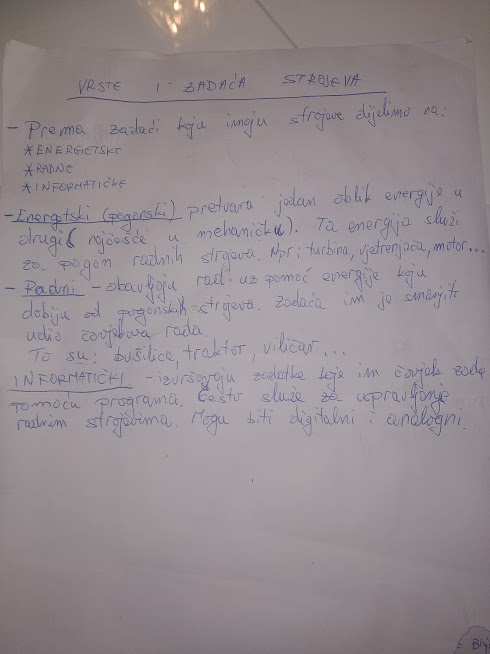 